Name: _________________ Class: _____ Number: _____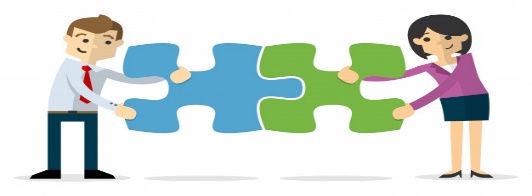 例: ( ___ is a place / It is visited by many _____. )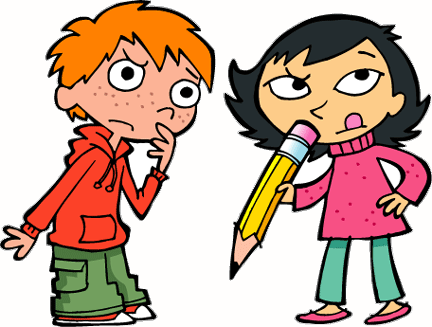 	Kyoto is a place visited by many students.	We went there last winter. (I have a _____. It was made by ____.)__________________________________________________________________________________________________________________(I’ve eaten ____. It was made with _____.)__________________________________________________________________________________________________________________(I have a _____. It was made in _____.)__________________________________________________________________________________________________________________(There are many _____. They are seen in ______.)__________________________________________________________________________________________________________________( ______ is an object. It is used by _____.)__________________________________________________________________________________________________________________( _____ is a TV program. It is watched on ______.)_________________________________________________________(There are many _______. They are made by ________.)__________________________________________________________________________________________________________________(I saw a _______. It was made by ________.)__________________________________________________________________________________________________________________(I like many ______. They were made by ________.)__________________________________________________________________________________________________________________(I like many _______. They are sung by ________.)__________________________________________________________________________________________________________________( _______ is a nice place. It is visited in ________.)__________________________________________________________________________________________________________________( _______ are cute animals. They are seen in ________.)__________________________________________________________________________________________________________________( _______ is a useful item. It is used to ________.)__________________________________________________________________________________________________________________